АДМИНИСТРАЦИЯ ДНЕПРОВСКОГО СЕЛЬСКОГО ПОСЕЛЕНИЯНОВОДУГИНСКОГО РАЙОНА СМОЛЕНСКОЙ ОБЛАСТИПОСТАНОВЛЕНИЕот «16» апреля 2019                                                                                № 9Об утверждении Реестра улиц населенных пунктов Днепровского сельского поселения Новодугинского района Смоленской области       В соответствии с Федеральным законом от 06.10.2003 г.№131-ФЗ «Об общих принципах организации местного самоуправления в Российской Федерации», Уставом Днепровского сельского поселения Новодугинского района Смоленской области, в целях упорядочения адресного хозяйства      Администрация Днепровского сельского поселения Новодугинского района Смоленской области п о с т а н о в л я е т:    1.Утвердить прилагаемый Реестр улиц населенных пунктов Днепровского сельского поселения Новодугинского района Смоленской области (приложение 1)    2. Разместить настоящее постановление на официальном сайте Администрации в информационно-телекоммуникационной сети «Интернет»   3. Контроль за исполнением настоящего постановления оставляю за собой.И.п.Главы АдминистрацииДнепровского сельского поселенияНоводугинского района Смоленской области                      А.Г.Смородкина                                                                                                                                   Приложение 1к постановлению АдминистрацииДнепровского сельского поселенияНоводугинского районаСмоленской областиот 16.04.2019 №9     Реестр улиц  населенных пунктов Днепровского сельского поселения№ п/п№ п/пНаименование улицыПравовой акт, которым присвоено наименование улице (дата, номер, полное наименование)1.с.Днепровское1.с.Днепровское1.с.Днепровское1.с.Днепровское1.11.1Б.СоветскаяПостановление от 14.12.2011 №31 «О присвоении наименований улицам, установления нумерации домов в с.Днепровское Администрации Днепровского сельского поселения Новодугинского района Смоленской области»1.21.2РаковаПостановление от 14.12.2011 №31 «О присвоении наименований улицам, установления нумерации домов в с.Днепровское Администрации Днепровского сельского поселения Новодугинского района Смоленской области»1.31.3ПервомайскаяПостановление от 14.12.2011 №31 «О присвоении наименований улицам, установления нумерации домов в с.Днепровское Администрации Днепровского сельского поселения Новодугинского района Смоленской области»1.41.4СадоваяПостановление от 14.12.2011 №31 «О присвоении наименований улицам, установления нумерации домов в с.Днепровское Администрации Днепровского сельского поселения Новодугинского района Смоленской области»1.51.5СпециалистовПостановление от 14.12.2011 №31 «О присвоении наименований улицам, установления нумерации домов в с.Днепровское Администрации Днепровского сельского поселения Новодугинского района Смоленской области»1.61.6ЛеснаяПостановление от 14.12.2011 №31 «О присвоении наименований улицам, установления нумерации домов в с.Днепровское Администрации Днепровского сельского поселения Новодугинского района Смоленской области»1.71.7НоваяПостановление от 14.12.2011 №31 «О присвоении наименований улицам, установления нумерации домов в с.Днепровское Администрации Днепровского сельского поселения Новодугинского района Смоленской области»1.81.8ПочтоваяПостановление от 14.12.2011 №31 «О присвоении наименований улицам, установления нумерации домов в с.Днепровское Администрации Днепровского сельского поселения Новодугинского района Смоленской области»1.91.9МираПостановление от 14.12.2011 №31 «О присвоении наименований улицам, установления нумерации домов в с.Днепровское Администрации Днепровского сельского поселения Новодугинского района Смоленской области»1.101.10МаяковскогоПостановление от 14.12.2011 №31 «О присвоении наименований улицам, установления нумерации домов в с.Днепровское Администрации Днепровского сельского поселения Новодугинского района Смоленской области»1.111.11АндрееваПостановление от 14.12.2011 №31 «О присвоении наименований улицам, установления нумерации домов в с.Днепровское Администрации Днепровского сельского поселения Новодугинского района Смоленской области»1.121.12ТрудаПостановление от 14.12.2011 №31 «О присвоении наименований улицам, установления нумерации домов в с.Днепровское Администрации Днепровского сельского поселения Новодугинского района Смоленской области»1.131.13ГолубеваПостановление от 14.12.2011 №31 «О присвоении наименований улицам, установления нумерации домов в с.Днепровское Администрации Днепровского сельского поселения Новодугинского района Смоленской области»1.141.14ТрофимоваПостановление от 14.12.2011 №31 «О присвоении наименований улицам, установления нумерации домов в с.Днепровское Администрации Днепровского сельского поселения Новодугинского района Смоленской области»1.151.15НахимоваПостановление от 14.12.2011 №31 «О присвоении наименований улицам, установления нумерации домов в с.Днепровское Администрации Днепровского сельского поселения Новодугинского района Смоленской области»2. д.Хвощеватое2. д.Хвощеватое2. д.Хвощеватое2. д.Хвощеватое2.12.1ГолубаяПостановление от 24.11.2015 №43 «О присвоении наименований улицам, установления нумерации домов в д.Хвощеватое Администрации Днепровского сельского поселения Новодугинского района Смоленской области»2.22.2ЛеснаяПостановление от 24.11.2015 №43 «О присвоении наименований улицам, установления нумерации домов в д.Хвощеватое Администрации Днепровского сельского поселения Новодугинского района Смоленской области»2.32.3МолодёжнаяПостановление от 24.11.2015 №43 «О присвоении наименований улицам, установления нумерации домов в д.Хвощеватое Администрации Днепровского сельского поселения Новодугинского района Смоленской области»Постановление от 14.10.2016 №100 «О внесении изменений в постановление Администрации Днепровского сельского поселения Новодугинского района Смоленской области №43 от 24.11.2015г»2.42.4ЦентральнаяПостановление от 24.11.2015 №43 «О присвоении наименований улицам, установления нумерации домов в д.Хвощеватое Администрации Днепровского сельского поселения Новодугинского района Смоленской области»3. д.Мольно3. д.Мольно3. д.Мольно3. д.Мольно3.13.1ДачнаяПостановление от 24.11.2015 №44 «О присвоении наименований улицам, установления нумерации домов в д.Мольно Администрации Днепровского сельского поселения Новодугинского района Смоленской области»3.23.2ТрофимоваПостановление от 24.11.2015 №44 «О присвоении наименований улицам, установления нумерации домов в д.Мольно Администрации Днепровского сельского поселения Новодугинского района Смоленской области»3.33.3ШкольнаяПостановление от 24.11.2015 №44 «О присвоении наименований улицам, установления нумерации домов в д.Мольно Администрации Днепровского сельского поселения Новодугинского района Смоленской области»4. д.Старое Камынино4. д.Старое Камынино4. д.Старое Камынино4. д.Старое Камынино4.14.1ЗелёнаяПостановление от 24.11.2015 №45 «О присвоении наименований улицам, установления нумерации домов в д.Старое Камынино Администрации Днепровского сельского поселения Новодугинского района Смоленской области»Постановление от 13.10.2016 №98 «О внесении изменений в постановление Администрации Днепровского сельского поселения Новодугинского района Смоленской области №45 от 24.11.2015г»5. п.Аносовский льнозавод5. п.Аносовский льнозавод5. п.Аносовский льнозавод5. п.Аносовский льнозавод5.15.1РечнаяПостановление от 24.11.2015 №46 «О присвоении наименований улицам, установления нумерации домов в д.Аносовский льнозавод Администрации Днепровского сельского поселения Новодугинского района Смоленской области»6. д.Слепцово6. д.Слепцово6. д.Слепцово6. д.Слепцово6.16.1ЗаречнаяПостановление от 24.11.2015 №47 «О присвоении наименований улицам, установления нумерации домов в д.Слепцово Администрации Днепровского сельского поселения Новодугинского района Смоленской области»7. д.Леуздово7. д.Леуздово7. д.Леуздово7. д.Леуздово7.17.1РодниковаяПостановление от 24.11.2015 №48 «О присвоении наименований улицам, установления нумерации домов в д.Леуздово Администрации Днепровского сельского поселения Новодугинского района Смоленской области»8. д.Городок8. д.Городок8. д.Городок8. д.Городок8.18.1СтахановаПостановление от 24.11.2015 №49 «О присвоении наименований улицам, установления нумерации домов в д.Городок Администрации Днепровского сельского поселения Новодугинского района Смоленской области»9. д.Новое Камынино9. д.Новое Камынино9. д.Новое Камынино9. д.Новое Камынино9.19.1ПруднаяПостановление от 24.11.2015 №50 «О присвоении наименований улицам, установления нумерации домов в д.Новое Камынино Администрации Днепровского сельского поселения Новодугинского района Смоленской области»10. д.Новое Лысково10. д.Новое Лысково10. д.Новое Лысково10. д.Новое Лысково10.110.1НоваяПостановление от 24.11.2015 №51 «О присвоении наименований улицам, установления нумерации домов в д.Новое Лысково Администрации Днепровского сельского поселения Новодугинского района Смоленской области»11. д.Старое Лысково11. д.Старое Лысково11. д.Старое Лысково11. д.Старое Лысково11.111.1ПолеваяПостановление от 24.11.2015 №52 «О присвоении наименований улицам, установления нумерации домов в д.Старое Лысково Администрации Днепровского сельского поселения Новодугинского района Смоленской области»12. д.Дикое12. д.Дикое12. д.Дикое12. д.Дикое12.112.1СадоваяПостановление от 24.11.2015 №53 «О присвоении наименований улицам, установления нумерации домов в д.Дикое Администрации Днепровского сельского поселения Новодугинского района Смоленской области»13. д.Чиркино13. д.Чиркино13. д.Чиркино13. д.Чиркино13.113.1Речная Постановление от 24.11.2015 №54 «О присвоении наименований улицам, установления нумерации домов в д.Чиркино Администрации Днепровского сельского поселения Новодугинского района Смоленской области»14. д.Леоново14. д.Леоново14. д.Леоново14. д.Леоново14.114.1Ленинская Постановление от 24.11.2015 №55 «О присвоении наименований улицам, установления нумерации домов в д.Леоново Администрации Днепровского сельского поселения Новодугинского района Смоленской области»15. д.Болшево15. д.Болшево15. д.Болшево15. д.Болшево15.115.1ВосточнаяПостановление от 24.11.2015 №56 «О присвоении наименований улицам, установления нумерации домов в д.Болшево Администрации Днепровского сельского поселения Новодугинского района Смоленской области»15.215.2ЗаречнаяПостановление от 24.11.2015 №56 «О присвоении наименований улицам, установления нумерации домов в д.Болшево Администрации Днепровского сельского поселения Новодугинского района Смоленской области»15.315.3ЛеснаяПостановление от 24.11.2015 №56 «О присвоении наименований улицам, установления нумерации домов в д.Болшево Администрации Днепровского сельского поселения Новодугинского района Смоленской области»15.415.4СадоваяПостановление от 24.11.2015 №56 «О присвоении наименований улицам, установления нумерации домов в д.Болшево Администрации Днепровского сельского поселения Новодугинского района Смоленской области»15.515.5СевернаяПостановление от 24.11.2015 №56 «О присвоении наименований улицам, установления нумерации домов в д.Болшево Администрации Днепровского сельского поселения Новодугинского района Смоленской области»15.615.6ЦентральнаяПостановление от 24.11.2015 №56 «О присвоении наименований улицам, установления нумерации домов в д.Болшево Администрации Днепровского сельского поселения Новодугинского района Смоленской области»16. д.Домашенка16. д.Домашенка16. д.Домашенка16. д.Домашенка16.116.1Заречная Постановление от 24.11.2015 №57 «О присвоении наименований улицам, установления нумерации домов в д.Домашенка Администрации Днепровского сельского поселения Новодугинского района Смоленской области»17. д.Ильюшкино17. д.Ильюшкино17. д.Ильюшкино17. д.Ильюшкино17.117.1МираПостановление от 24.11.2015 №58 «О присвоении наименований улицам, установления нумерации домов в д.Ильюшкино Администрации Днепровского сельского поселения Новодугинского района Смоленской области»18. д.Степанково18. д.Степанково18. д.Степанково18. д.Степанково18.118.1ОзёрнаяПостановление от 24.11.2015 №59 «О присвоении наименований улицам, установления нумерации домов в д.Степанково Администрации Днепровского сельского поселения Новодугинского района Смоленской области»Постановление от 14.10.2016 №101 «О внесении изменений в постановление Администрации Днепровского сельского поселения Новодугинского района Смоленской области №59 от 24.11.2015г»19. д.Безымянка19. д.Безымянка19. д.Безымянка19. д.Безымянка19.119.1БерёзоваяПостановление от 24.11.2015 №60 «О присвоении наименований улицам, установления нумерации домов в д.Безымянка Администрации Днепровского сельского поселения Новодугинского района Смоленской области»Постановление от 14.10.2016 №102 «О внесении изменений в постановление Администрации Днепровского сельского поселения Новодугинского района Смоленской области №60 от 24.11.2015г»20. д.Мальцево20. д.Мальцево20. д.Мальцево20. д.Мальцево20.120.1ЦветочнаяПостановление от 24.11.2015 №61 «О присвоении наименований улицам, установления нумерации домов в д.Мальцево Администрации Днепровского сельского поселения Новодугинского района Смоленской области»21. д.Аносово21. д.Аносово21. д.Аносово21. д.Аносово21.121.1ЗелёнаяПостановление от 24.11.2015 №62 «О присвоении наименований улицам, установления нумерации домов в д.Аносово Администрации Днепровского сельского поселения Новодугинского района Смоленской области»Постановление от 14.10.2016 №104 «О внесении изменений в постановление Администрации Днепровского сельского поселения Новодугинского района Смоленской области №62 от 24.11.2015г»22. д.Игнатиха22. д.Игнатиха22. д.Игнатиха22. д.Игнатиха22.122.1ДачнаяПостановление от 24.11.2015 №63 «О присвоении наименований улицам, установления нумерации домов в д.Игнатиха Администрации Днепровского сельского поселения Новодугинского района Смоленской области»23. д.Ивановское23. д.Ивановское23. д.Ивановское23. д.Ивановское23.123.1СолнечнаяПостановление от 24.11.2015 №64 «О присвоении наименований улицам, установления нумерации домов в д.Ивановское Администрации Днепровского сельского поселения Новодугинского района Смоленской области»24. д. Караваево24. д. Караваево24. д. Караваево24. д. Караваево24.124.1НабережнаяПостановление от 24.11.2015 №65 «О присвоении наименований улицам, установления нумерации домов в д.Караваево Администрации Днепровского сельского поселения Новодугинского района Смоленской области»25.д.Зилово25.д.Зилово25.д.Зилово25.д.Зилово25.125.1ПарковаяПостановление от 24.11.2015 №66 «О присвоении наименований улицам, установления нумерации домов в д.Зилово Администрации Днепровского сельского поселения Новодугинского района Смоленской области»26. д.Печеничено26. д.Печеничено26. д.Печеничено26. д.Печеничено26.126.1МеханизаторовПостановление от 24.11.2015 №67 «О присвоении наименований улицам, установления нумерации домов в д.Печеничено Администрации Днепровского сельского поселения Новодугинского района Смоленской области»27. д.Кузнецово27. д.Кузнецово27. д.Кузнецово27. д.Кузнецово27.127.1ПривольнаяПостановление от 24.11.2015 №68 «О присвоении наименований улицам, установления нумерации домов в д.Кузнецово Администрации Днепровского сельского поселения Новодугинского района Смоленской области»28. д.Шевандино28. д.Шевандино28. д.Шевандино28. д.Шевандино28.128.1ТрудаПостановление от 24.11.2015 №69 «О присвоении наименований улицам, установления нумерации домов в д.Шевандино Администрации Днепровского сельского поселения Новодугинского района Смоленской области»29. д.Коробово29. д.Коробово29. д.Коробово29. д.Коробово29.129.1ОвражнаяПостановление от 24.11.2015 №70 «О присвоении наименований улицам, установления нумерации домов в д.Коробово Администрации Днепровского сельского поселения Новодугинского района Смоленской области»30. д.Панское30. д.Панское30. д.Панское30. д.Панское30.130.1ОльховаяПостановление от 24.11.2015 №71 «О присвоении наименований улицам, установления нумерации домов в д.Панское Администрации Днепровского сельского поселения Новодугинского района Смоленской области»31. д.Корнеево31. д.Корнеево31. д.Корнеево31. д.Корнеево31.131.1БереговаяПостановление от 24.11.2015 №72 «О присвоении наименований улицам, установления нумерации домов в д.Корнеево Администрации Днепровского сельского поселения Новодугинского района Смоленской области»31.231.2НоваяПостановление от 24.11.2015 №72 «О присвоении наименований улицам, установления нумерации домов в д.Корнеево Администрации Днепровского сельского поселения Новодугинского района Смоленской области»Постановление от 14.10.2016 №105 «О внесении изменений в постановление Администрации Днепровского сельского поселения Новодугинского района Смоленской области №72 от 24.11.2015г»32. д.Устиниха32. д.Устиниха32. д.Устиниха32. д.Устиниха32.132.1ПесчанаяПостановление от 24.11.2015 №73 «О присвоении наименований улицам, установления нумерации домов в д.Устиниха Администрации Днепровского сельского поселения Новодугинского района Смоленской области»33. д.Жегулино33. д.Жегулино33. д.Жегулино33. д.Жегулино33.133.1ПолеваяПостановление от 24.11.2015 №74 «О присвоении наименований улицам, установления нумерации домов в д.Жегулино Администрации Днепровского сельского поселения Новодугинского района Смоленской области»34. д.Семенково34. д.Семенково34. д.Семенково34. д.Семенково34.134.1ДачнаяПостановление от 24.11.2015 №75 «О присвоении наименований улицам, установления нумерации домов в д.Семенково Администрации Днепровского сельского поселения Новодугинского района Смоленской области»35. д.Спас35. д.Спас35. д.Спас35. д.Спас35.135.1СосноваяПостановление от 24.11.2015 №76 «О присвоении наименований улицам, установления нумерации домов в д.Спас Администрации Днепровского сельского поселения Новодугинского района Смоленской области»36. д.Крупениха36. д.Крупениха36. д.Крупениха36. д.Крупениха36.136.1ЛуговаяПостановление от 24.11.2015 №77 «О присвоении наименований улицам, установления нумерации домов в д.Крупениха Администрации Днепровского сельского поселения Новодугинского района Смоленской области»37. д.Кузьмино37. д.Кузьмино37. д.Кузьмино37. д.Кузьмино37.137.1БерёзоваяПостановление от 24.11.2015 №78 «О присвоении наименований улицам, установления нумерации домов в д.Кузьмино Администрации Днепровского сельского поселения Новодугинского района Смоленской области»Постановление от 14.10.2016 №106 «О внесении изменений в постановление Администрации Днепровского сельского поселения Новодугинского района Смоленской области №78 от 24.11.2015г»38. д.Хонюки38. д.Хонюки38. д.Хонюки38. д.Хонюки38.138.1БереговаяПостановление от 24.11.2015 №79 «О присвоении наименований улицам, установления нумерации домов в д.Хонюки Администрации Днепровского сельского поселения Новодугинского района Смоленской области»39. д.Аленино39. д.Аленино39. д.Аленино39. д.Аленино39.1ТополинаяТополинаяПостановление от 24.11.2015 №80 «О присвоении наименований улицам, установления нумерации домов в д.Аленино Администрации Днепровского сельского поселения Новодугинского района Смоленской области»40. д.Кожаново40. д.Кожаново40. д.Кожаново40. д.Кожаново40.140.1ЛиповаяПостановление от 24.11.2015 №81 «О присвоении наименований улицам, установления нумерации домов в д.Кожаново Администрации Днепровского сельского поселения Новодугинского района Смоленской области»41. д.Нероново41. д.Нероново41. д.Нероново41. д.Нероново41.141.1ТрудаПостановление от 12.10.2016 №96 «О присвоении наименований улицам, установления нумерации домов в д.Нероново Администрации Днепровского сельского поселения Новодугинского района Смоленской области»41.241.2СадоваяПостановление от 12.10.2016 №96 «О присвоении наименований улицам, установления нумерации домов в д.Нероново Администрации Днепровского сельского поселения Новодугинского района Смоленской области»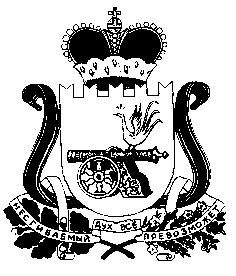 